UNISABANA RADIO GUION PARA PROGRAMAS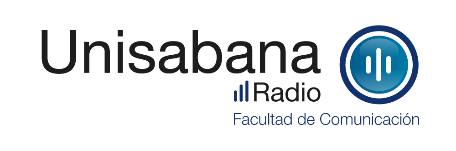 Nombre del programaNombre del programaTipoNo. ProgramaFechagrabaciónDuraciónNo. ProgramaFechaemisiónDuraciónParticipantesNombreNombreNombreNombreNombreNombreNombreNombreNombreNombreNombreNombreNombreNombreNombreTema(s)Tema(s)Tema(s)Tema 1Tema 2Tema 3Tema 4Tema 5Tema 1Tema 2Tema 3Tema 4Tema 5InvitadosNombreNombreNombreNombreNombreNombreNombreNombreNombreNombreNombreNombreNombreNombreNombreNombreNombreNombreNombreNombreNombreNombreNombreNombreSecciónDescripciónDuraciónInicioCabezote....Saludo e introducción al tema del día o titularesNombre de SecciónSeparador...Texto tema secciónNombre de secciónSeparador...Texto tema secciónCanciónNombre del tema musical y el interpreteLlamada telefónicaNombre del personajeTeléfono: 31......Nombre de SecciónSeparador...Texto tema secciónNombre de secciónSeparador...Texto tema secciónDespedidaRecordar redes socialesMencionar cuando se emite la repetición o donde pueden escuchar el programa.